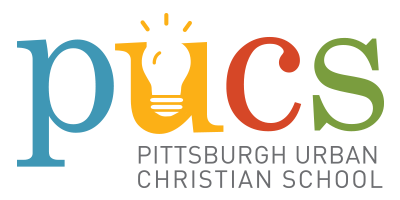 PUCS Teacher’s Aide Job DescriptionImmediate OpeningEducation and Clearances RequiredA high school diploma is required.Child Abuse History ClearancePA State Police Request for Criminal Records Check Federal Criminal History Record (fingerprints)Experience RequiredExperience working with children is required.This experience could come from teaching Sunday School, being a teacher’s aide before applying at PUCS, college practicums, babysitting, or other related experiences.Responsibilities and DutiesReports to classroom teacher.Help to supervise and ensure the safety and well-being of children at all times. Assist the classroom teacher in any way possible including but not limited to:Preparing and setting up activities.Cleaning up from activities.Implementing portions of the daily program as directed by the classroom teacher.Assisting in keeping the classroom, storage areas, and bathroom clean, neat, and sanitized.Work with small groups of children as directed by the classroom teacher.Work with individual children as directed by the classroom teacher.Read books and tell stories.Help with snack or lunch needs.Work with the classroom teacher to recognize and help with student needs academically, emotionally, mentally, and physically.Able to meet the physical demands of the job including but not limited to:Must be able to lift 50 pounds.Attend classroom or primary team meetings for planning, gathering supplies, sanitizing toys, etc.Attending outdoor activities and field trips.
Be familiar with the policies and procedures of PUCS.Interested applicants should send the following to career@pucs.org:Letter of interestResumeThree referencesPersonal Statement of Christian Faith / ExperienceJob Type: Full-timeSalary: $15.00 per hourGrade levels:Elementary schoolSchedule:8 hour shiftSchool subjects:EnglishESLHistoryMathReadingScienceSocial StudiesSchool type:Private schoolReligious schoolCOVID-19 considerations:Following CDC GuidelinesAbility to commute/relocate:Pittsburgh, PA 15221: Reliably commute or planning to relocate before starting work (Required)Education:High school or equivalent (Required)Shift availability:Day Shift (Preferred)Work Location: One location